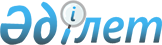 Қостанай облысы Жангелдин ауданының Қарасу ауылында бөлек жергілікті қоғамдастық жиындарын өткізудің қағидаларын және жергілікті қоғамдастық жиындарына қатысатын ауыл тұрғындары өкілдерінің сандық құрамын бекіту туралы
					
			Күшін жойған
			
			
		
					Қостанай облысы Жангелдин ауданы мәслихатының 2014 жылғы 28 ақпандағы № 155 шешімі. Қостанай облысының Әділет департаментінде 2014 жылғы 10 сәуірде № 4588 болып тіркелді. Күші жойылды - Қостанай облысы Жангелдин ауданы мәслихатының 2018 жылғы 17 мамырдағы № 172 шешімімен
      Ескерту. Күші жойылды - Қостанай облысы Жангелдин ауданы мәслихатының 17.05.2018 № 172 шешімімен (алғашқы ресми жарияланған күнінен кейін күнтізбелік он күн өткен соң қолданысқа енгізіледі).
      "Қазақстан Республикасындағы жергілікті мемлекеттік басқару және өзін-өзі басқару туралы" 2001 жылғы 23 қаңтардағы Қазақстан Республикасы Заңының 39-3 бабы 6-тармағына, "Бөлек жергілікті қоғамдастық жиындарын өткізудің үлгі қағидаларын бекіту туралы" Қазақстан Республикасы Үкіметінің 2013 жылғы 18 қазандағы № 1106 қаулысына сәйкес, Жангелдин аудандық мәслихаты ШЕШІМ ҚАБЫЛДАДЫ:
      1. Қоса беріліп отырған Қостанай облысы Жангелдин ауданының Қарасу ауылында бөлек жергілікті қоғамдастық жиындарын өткізудіңқағидалары бекітілсін.
      2. Қостанай облысы Жангелдин ауданының Қарасу ауылының жергілікті қоғамдастық жиындарына қатысатын ауыл тұрғындары өкілдерінің сандық құрамы осы шешімнің қосымшасына сәйкес бекітілсін.
      3. Осы шешім алғашқы ресми жарияланған күнінен кейін күнтізбелік он күн өткен соң қолданысқа енгізіледі.
      КЕЛІСІЛДІ:
      Жангелдин ауданының
      Қарасу ауылының әкімі
      ___________________ С. Оразбаев Қостанай облысы Жангелдин ауданының Қарасу
ауылының жергілікті қоғамдастық жиындарына қатысатын ауыл
тұрғындары өкілдерінің сандық құрамы Қостанай облысы Жангелдин ауданының Қарасу
ауылында бөлек жергілікті қоғамдастық жиындарын
өткізудің қағидалары 1. Жалпы ережелер
      1. Осы Бөлек жергілікті қоғамдастық жиындарын өткізудің қағидалары "Қазақстан Республикасындағы жергілікті мемлекеттік басқару және өзін-өзі басқару туралы" 2001 жылғы 23 қаңтардағы Қазақстан Республикасының Заңы 39-3-бабының 6-тармағына, "Бөлек жергілікті қоғамдастық жиындарын өткізудің үлгі қағидаларын бекіту туралы" Қазақстан Республикасы Үкіметінің 2013 жылғы 18 қазандағы № 1106 қаулысына сәйкес әзірленді және Қостанай облысы Жангелдин ауданының Қарасу ауылы (бұдан әрі – Қарасу ауылы) тұрғындарының бөлек жергілікті қоғамдастық жиындарын өткізудің тәртібін белгілейді.
      2. Қарасу ауылының аумағындағы ауыл тұрғындарының бөлек жергілікті қоғамдастық жиындары (бұдан әрі - бөлек жиын) жергілікті қоғамдастықтың жиынына қатысу үшін өкілдерді сайлау мақсатында шақырылады және өткізіледі.
      Ескерту. 2-тармақ жаңа редакцияда – Қостанай облысы Жангелдин ауданы мәслихатының 18.05.2017 № 101 шешімімен (алғашқы ресми жарияланған күнінен кейін күнтізбелік он күн өткен соң қолданысқа енгізіледі).

 2. Бөлек жиындарды өткізу тәртібі
      3. Бөлек жиынды Қарасу ауылының әкімі шақырады.
      Жангелдин ауданы әкімінің жергілікті қоғамдастық жиынын өткізуге оң шешімі бар болған жағдайда бөлек жиынды өткізуге болады.
      4. Жергілікті қоғамдастық халқы бөлек жиындардың шақырылу уақыты, орны және талқыланатын мәселелер туралы бұқаралық ақпарат құралдары арқылы немесе өзге де тәсілдермен олар өткізілетін күнге дейін күнтізбелік он күннен кешіктірілмей хабардар етіледі.
      5. Қарасу ауылы шегінде бөлек жиынды өткізуді Қарасу ауылының әкімі ұйымдастырады.
      6. Бөлек жиынды ашудың алдында Қарасу ауылының қатысып отырған және оған қатысуға құқығы бар тұрғындарын тіркеу жүргізіледі.
      7. Бөлек жиынды Қарасу ауылының әкімі немесе ол уәкілеттік берген тұлға ашады.
      Қарасу ауылының әкімі немесе ол уәкілеттік берген тұлға бөлек жиынның төрағасы болып табылады.
      Бөлек жиынның хаттамасын рәсімдеу үшін ашық дауыспен хатшы сайланады.
      8. Жергілікті қоғамдастық жиынына қатысу үшін Қарасу ауылының тұрғындары өкілдерінің кандидатураларын Жангелдин аудандық мәслихатымен бекітілген сандық құрамына сәйкес бөлек жиынның қатысушылары ұсынады.
      Жергілікті қоғамдастық жиынына қатысу үшін ауыл тұрғындары өкілдерінің саны тең өкілдік ету қағидаты негізінде айқындалады.
      Ескерту. 8-тармақ жаңа редакцияда – Қостанай облысы Жангелдин ауданы мәслихатының 18.05.2017 № 101 шешімімен (алғашқы ресми жарияланған күнінен кейін күнтізбелік он күн өткен соң қолданысқа енгізіледі).


      9. Дауыс беру ашық түрде әрбір кандидатура бойынша дербес жүргізіледі. Бөлек жиын қатысушыларының ең көп дауыстарына ие болған кандидаттар сайланған болып есептеледі.
      10. Бөлек жиында хаттама жүргізіледі, оған төраға мен хатшы қол қояды және Қарасу ауылы әкімінің аппаратына беріледі.
					© 2012. Қазақстан Республикасы Әділет министрлігінің «Қазақстан Республикасының Заңнама және құқықтық ақпарат институты» ШЖҚ РМК
				
      Жангелдин аудандық

      мәслихатының кезектен тыс

      сессиясының төрағасы

Ж. Нұрмұханбетұлы

      Жангелдин аудандық

      мәслихат хатшысы

С. Нургазин
Мәслихаттың
2014 жылғы 28 ақпандағы
№ 155 шешіміне қосымша
№
Елді мекеннің атауы
Қостанай облысы Жангелдин ауданының Қарасу ауылы тұрғындары өкілдерінің саны
1
Қостанай облысы Жангелдин ауданының Қарасу ауылы
7Мәслихаттың
2014 жылғы 28 ақпандағы
№ 155 шешімімен бекітілген